अधिष्ठाता ( शोध एवं परामर्श)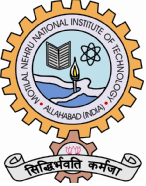 मोतीलाल नेहरु राष्ट्रीय प्रौद्योगिकी संसथान इलाहबादप्रयागराज - 211 004  (भारत) OFFICE OF THE DEAN (RESEARCH AND CONSULTANCY)   MOTILAL NEHRU NATIONAL INSTITUTE OF TECHNOLOGY Allahabad – 211 004 (India)                            Website: http://www.mnnit.ac.inFORM FOR CLAIMING FELLOWSHIP/SALARY/REMUNARATIONName of the Project Staff/प्रोजेक्ट स्टाफ का नाम…………………………………..…………………………………………….(Full Name in Block Letters/स्पष्ट अक्षरों में)Account No. of Project Staff (with other Details)/खाता संख्या (अन्य विवरण के साथ)……………..………………………(Bank Details:- Bank Name/Address/IFSC………………………………………………………………………………………Contact Details (Mob.)/संपर्क विवरण-…………….…Email ID/ईमेल आई डी.………………………………………………….Date of Joining/पद ग्रहण करने कि तिथि-----……Date of Renewal/termination/अनुबंध नवीनीकरण/समाप्ति तिथि--............Designation/पद नाम…………………………….. Department@विभाग---------------------…………………………………………......Period for which the claim of Fellowship/Salary/अवधि जिसके लिए वेतन/छात्रवृत्ति का दावा होना है……………………..Rate of Fellowship/Salary per month/प्रतिमाह वेतन/छात्रवृत्ति कि दर……………..HRA…………………Total…………….Sanction No. and Sanction Amount/कुल स्वीकृत/संस्तुत धनराशि……………………………………………………………..Name of the PI/Mentor & Department/मुख्य अन्वेषक/मेंटोर का नाम ………………………………………………………….Total Fund received@कुल प्राप्त अनुदान कि धनराशि……………………………………………………………………………Name of the Scheme/Project/परियोजना शीर्षक………………………………………………………………………………….………………………………………………………………………………………………………………………………………..Date:                                                                                                                    Signature of the Project Staff(TO BE COMPLETED BY THE PRINCIPAL INVESTIGATOR/ DEPARTMENTAL OFFICE)¼मुख्य अन्वेषक/परियोजना स्टाफ/विभागीय कार्यालय स्टाफ द्वारा भरा जायेगा)Numbers of yearly leaves during the project period:…………………………………………..परियोजनावधि के दौरान संस्तुत वार्षिक छुट्टियों कि संख्या Total number of leaves taken: ………………………………………………………....................वर्तमान में उपयोग कि गयी कुल छुट्टियों कि संख्याNo. of days unauthorized absence from duty during the month:………………………………..माह के दौरान अनाधिकृत अनुपस्थित दिनों कि संख्या Amount of fellowship/salary recommended:……………………………………………………….देय वेतन/फ़ेलोशिप हेतु सिफारिस कि गयी धनराशि Date of commencement of the project ……………………………………………………………परियोजना प्रारम्भ तिथिDate of completion of the project ………………………………………………………………….परियोजना समाप्ति तिथि Fund available in Manpower Head …………………………………………………………………सम्बंधित मद में उपलब्द धनराशि                Recommendation of the   P.I./Mentor with date                                     Forwarded by the Head of the Department         छात्रिवृत्ति/वेतन भुगतान हेतु मुख्य अन्वेषक/मेंटोर कि सिफारिस	      विभागाध्यक्ष द्वारा अग्रसारित किया गया 